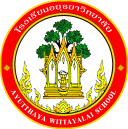 กิจกรรมโรงเรียนอยุธยาวิทยาลัย ปีการศึกษา 2562ชื่อกิจกรรม : พัฒนาศักยภาพครูให้มีความรู้ด้านเทคโนโลยีสารสนเทศความสอดคล้องกับยุทธศาสตร์ กลยุทธ์ และนโยบาย :ยุทธศาสตร์ชาติ 20 ปี (พ.ศ.2560-2579) ด้านที่ 3	ยุทธศาสตร์กระทรวงศึกษาธิการ ฉบับที่ 12 ปีการศึกษา 2560-2564   ข้อที่ 2	กลยุทธ์ของ  สพฐ. ข้อที่ 3	ยุทธศาสตร์ สพม. เขต 3  ข้อที่ 3	เกณฑ์คุณภาพโรงเรียนมาตรฐานสากล ข้อที่ 5มาตรฐานการประกันคุณภาพภายใน  มาตรฐานที่ 2 กลยุทธ์ของโรงเรียนอยุธยาวิทยาลัย ปีการศึกษา 2562-2564 ข้อที่ 4โครงการหลักของโรงเรียน โครงการที่ 4 ตัวชี้วัดที่ 4.3 ลักษณะกิจกรรม :   กิจกรรมต่อเนื่อง   กิจกรรมใหม่	ชื่อผู้รับผิดชอบกิจกรรม : 1.นางสาวชลธารา ทรัพย์สินพันธ์ 2.นางสาวเมทินี นิชีกลุ่มบริหารงานที่รับผิดชอบ : กลุ่มบริหารวิชาการ1.  หลักการและเหตุผล  โรงเรียนอยุธยาวิทยาลัยเป็นโรงเรียนขนาดใหญ่ที่มีการบริหารจัดการระบบคุณภาพเพื่อให้มีมาตรฐานกับการเป็นโรงเรียนมาตรฐานสากล (World Class Standard School) มีการนำเทคโนโลยีมาใช้ในการจัดการเรียนการสอนและการบริหารสถานศึกษา การพัฒนาบุคลากรของโรงเรียนให้มีความรู้และความสามารถนำความรู้ทางด้านเทคโนโลยีไปบริหารจัดการในชั้นเรียน เพื่อให้ส่งผลถึงคุณภาพ มาตรฐาน และเกิดประสิทธิผลกับผู้เรียน2.  วัตถุประสงค์  2.1  เพื่อเพิ่มพูนความรู้ความสามารถ การมีวิสัยทัศน์กว้างไกล มีความเข้าใจในระบบเทคโนโลยีสารสนเทศ 
           การสื่อสารข้อมูล และสามารถนำมาบริหารจัดการในชั้นเรียน   2.2  เพื่อพัฒนาครูให้เกิดทักษะและสามารถสร้างสื่อประกอบการเรียนการสอนที่ทันสมัย     2.3  เพื่อสร้างความรัก ความสมัครสมานสามัคคี จากการร่วมกันทำกิจกรรมเป็นหมู่คณะ3.  ตัวชี้วัดความสำเร็จ4.3 ครูและบุคลากรร้อยละ 80 ที่ได้รับการส่งเสริมและพัฒนา ให้มีศักยภาพและมีความก้าวหน้าในวิชาชีพ4. เป้าหมาย/ ผลผลิต 	3.1  เชิงปริมาณ                    -  ครูและบุคลากรโรงเรียนอยุธยาวิทยาลัย จำนวน 70 คน เข้าร่วมการอบรมพัฒนาศักยภาพ             3.2  เชิงคุณภาพ         -  ครูและบุคลากร ร้อยละ 80  ที่ได้รับการส่งเสริมและพัฒนา ให้มีศักยภาพและมีความก้าวหน้าในวิชาชีพ5. สถานที่ดำเนินการ	โรงเรียนอยุธยาวิทยาลัย6. ระยะเวลาดำเนินงาน	16 พฤษภาคม 2562 – 31 มีนาคม 25637. ขั้นตอนการดำเนินกิจกรรม8. งบประมาณดำเนินการ      รวมทั้งสิ้น 9,085 บาท    โดยแบ่งเป็น	   งบอุดหนุนรายหัว				จำนวน 9,085  บาท		   งบพัฒนาผู้เรียน				จำนวน...........................บาท		   เงิน บ.ก.ศ.					จำนวน...........................บาท		   งบประมาณอื่น โปรดระบุ            		จำนวน...........................บาท       9. การติดตามและประเมินผล10.  ผลที่คาดว่าจะได้รับ10.1 มีความรู้ความสามารถ  มีวิสัยทัศน์กว้างไกล มีความเข้าใจในระบบเทคโนโลยีสารสนเทศ 
          การสื่อสารข้อมูล และสามารถนำมาบริหารจัดการในชั้นเรียนและสามารถสร้างสื่อประกอบ
          การเรียนการสอนที่ทันสมัย    	10.2 ครูงานคอมพิวเตอร์ มีความรัก ความสมัครสมานสามัคคี และพัฒนากิจกรรมให้เกิดประสิทธิภาพต่อองค์กรรายละเอียดวัสดุ-อุปกรณ์   โครงการ/กิจกรรม อบรมครูให้มีความรู้ด้านทักษะทางคอมพิวเตอร์กลุ่ม งานคอมพิวเตอร์ที่ขั้นตอนการดำเนินกิจกรรมงบประมาณงบประมาณงบประมาณงบประมาณงบประมาณระยะเวลาดำเนินการชื่อผู้รับผิดชอบที่ขั้นตอนการดำเนินกิจกรรมอุดหนุน     รายหัว(บาท)พัฒนาผู้เรียน(บาท)บ.ก.ศ.(บาท)อื่นๆ ระบุ  (บาท)รวม(บาท)ระยะเวลาดำเนินการชื่อผู้รับผิดชอบ1.Plan (วางแผน)Plan (วางแผน)Plan (วางแผน)Plan (วางแผน)Plan (วางแผน)Plan (วางแผน)Plan (วางแผน)Plan (วางแผน)1.ประชุมผู้เกี่ยวข้องวางแผนการดำเนินงานเอกสารการประชุม-----20 พ.ค. 2562นางสาวชลธารา ทรัพย์สินพันธ์2.Do (ปฏิบัติตามแผน)Do (ปฏิบัติตามแผน)Do (ปฏิบัติตามแผน)Do (ปฏิบัติตามแผน)Do (ปฏิบัติตามแผน)Do (ปฏิบัติตามแผน)Do (ปฏิบัติตามแผน)Do (ปฏิบัติตามแผน)2.- สืบราคา/สอบราคา- ขออนุญาตจัดซื้อ/จัดจ้าง9,085---9,085กุมภาพันธ์ -มีนาคม2563นางสาวเมทินี นิชี3.Check (ตรวจสอบการปฏิบัติตามแผน)Check (ตรวจสอบการปฏิบัติตามแผน)Check (ตรวจสอบการปฏิบัติตามแผน)Check (ตรวจสอบการปฏิบัติตามแผน)Check (ตรวจสอบการปฏิบัติตามแผน)Check (ตรวจสอบการปฏิบัติตามแผน)Check (ตรวจสอบการปฏิบัติตามแผน)Check (ตรวจสอบการปฏิบัติตามแผน)3.วัดและประเมินผลความพึงพอใจต่อการจัดกิจกรรม-----มีนาคม2563นางสาวเมทินี นิชี4.Act (ปรับปรุงแก้ไข)Act (ปรับปรุงแก้ไข)Act (ปรับปรุงแก้ไข)Act (ปรับปรุงแก้ไข)Act (ปรับปรุงแก้ไข)Act (ปรับปรุงแก้ไข)Act (ปรับปรุงแก้ไข)Act (ปรับปรุงแก้ไข)4.- บันทึกเพื่อปรับปรุงแก้ไข- เสนอหัวหน้างาน-----มีนาคม2563นางสาวชลธารา ทรัพย์สินพันธ์5.สรุปกิจกรรมและรายงานผลสรุปกิจกรรมและรายงานผลสรุปกิจกรรมและรายงานผลสรุปกิจกรรมและรายงานผลสรุปกิจกรรมและรายงานผลสรุปกิจกรรมและรายงานผลสรุปกิจกรรมและรายงานผลสรุปกิจกรรมและรายงานผลสรุปกิจกรรมที่ได้ดำเนินการ และทำรูปเล่มรายงานผล-----ภายใน 15 วัน หลังจัดกิจกรรมนางสาวชลธารา ทรัพย์สินพันธ์รวมรวม9,085---9,085--ตัวชี้วัดความสำเร็จวิธีวัดและประเมินผลเครื่องมือวัดและประเมินผลผู้รับผิดชอบครูและบุคลากรร้อยละ 80 ที่ได้รับการส่งเสริมและพัฒนา ให้มีศักยภาพและมีความก้าวหน้าในวิชาชีพประเมินจากผลงานแบบประเมินผลงานครูกลุ่มงานคอมพิวเตอร์ครูที่เข้าการอบรมมีความพึงพอใจ  ระดับ ดีมากประเมินความพึงพอใจแบบวัดความพึงพอใจนางสาวชลธารา ทรัพย์สินพันธ์ผู้เสนอกิจกรรมผู้ตรวจกิจกรรมลงชื่อ................................................(นางสาวชลธารา ทรัพย์สินพันธ์)ตำแหน่ง ครูลงชื่อ ......................................................(นางสาวนิภาพร แสงไพโรจน์)เจ้าหน้าที่แผนงานกลุ่มงานคอมพิวเตอร์หัวหน้าโครงการหลักหัวหน้าโครงการหลักลงชื่อ.................................................(นางรัชนา แสงเปล่งปลั่ง)หัวหน้ากลุ่มงานบริหารวิชาการลงชื่อ.................................................(นางรัชนา แสงเปล่งปลั่ง)หัวหน้ากลุ่มงานบริหารวิชาการผู้เห็นชอบโครงการผู้เห็นชอบโครงการลงชื่อ ....................................................(นายอนันต์ มีพจนา)รองผู้อำนวยการกลุ่มงานบริหารวิชาการลงชื่อ ....................................................(นายอนันต์ มีพจนา)รองผู้อำนวยการกลุ่มงานบริหารวิชาการหัวหน้างานแผนงานหัวหน้างานแผนงานลงชื่อ.................................................(นายสรรพสิทธิ์  โกศล)หัวหน้างานนโยบายและแผนงาน    ลงชื่อ.................................................(นายสรรพสิทธิ์  โกศล)หัวหน้างานนโยบายและแผนงาน    ผู้ตรวจสอบงบประมาณผู้ตรวจสอบงบประมาณลงชื่อ ....................................................(นายสมใจ  พัฒน์วิชัยโชติ)รองผู้อำนวยการกลุ่มบริหารงบประมาณลงชื่อ ....................................................(นายสมใจ  พัฒน์วิชัยโชติ)รองผู้อำนวยการกลุ่มบริหารงบประมาณผู้อนุมัติโครงการผู้อนุมัติโครงการ(    )  อนุมัติ               (    )  ไม่อนุมัติลงชื่อ .........................................................(นายวรากร  รื่นกมล)ผู้อำนวยการโรงเรียนอยุธยาวิทยาลัย(    )  อนุมัติ               (    )  ไม่อนุมัติลงชื่อ .........................................................(นายวรากร  รื่นกมล)ผู้อำนวยการโรงเรียนอยุธยาวิทยาลัยที่รายการจำนวน/หน่วยราคาต่อหน่วยรวมเป็นเงินหมายเหตุรายการวัสดุ1กระดาษ  A4  (120 g สีขาว)6 ห่อ 1207202เทปผ้า  Nuvo 2”x10y5 ม้วน502503หมึกพิมพ์สี3 ขวด4501,3504ปากกาน้ำเงิน/ดำ  (50 ด้าม)1 กล่อง1951955แผ่น DVD2 กล่อง4509006ซองใส่ DVD1 แพ็ค7070 7       ค่าอาหารกลางวัน ครั้งที่ 170 คน40   2,8008ค่าอาหารว่าง 2 มื้อ/วัน ครั้งที่ 1140 คน202,800            รวมเงิน  (  เก้าพันแปดสิบห้าบาทถ้วน  )         รวมเงิน  (  เก้าพันแปดสิบห้าบาทถ้วน  )         รวมเงิน  (  เก้าพันแปดสิบห้าบาทถ้วน  )         รวมเงิน  (  เก้าพันแปดสิบห้าบาทถ้วน  )9,085 